VRAĆANJE  U  PROŠLOST1.  a)      Prije 100 sekundi sam radila na računalu u informatičkoj          učionici.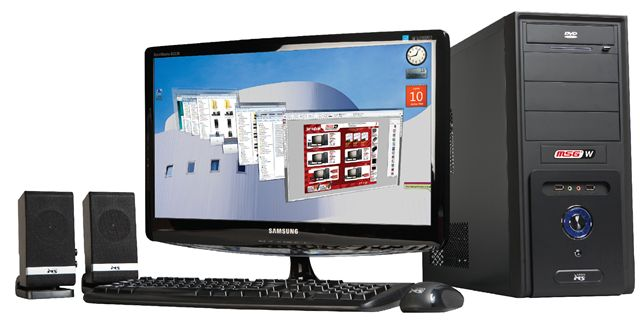   b)     Prije 100 minuta sam se spremala za školu u svojoj sobi.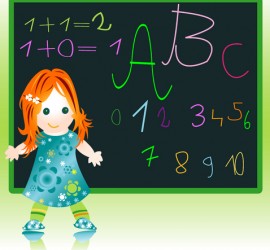    c)       Prije 100 sati sam sa školskim busom sam zapela u grabi.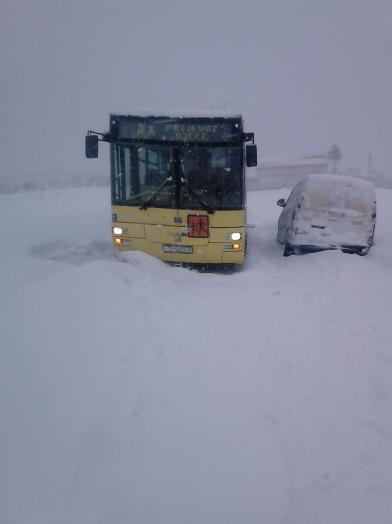  d)      Prije 100 dana sam se pripremala za prvi dan škole.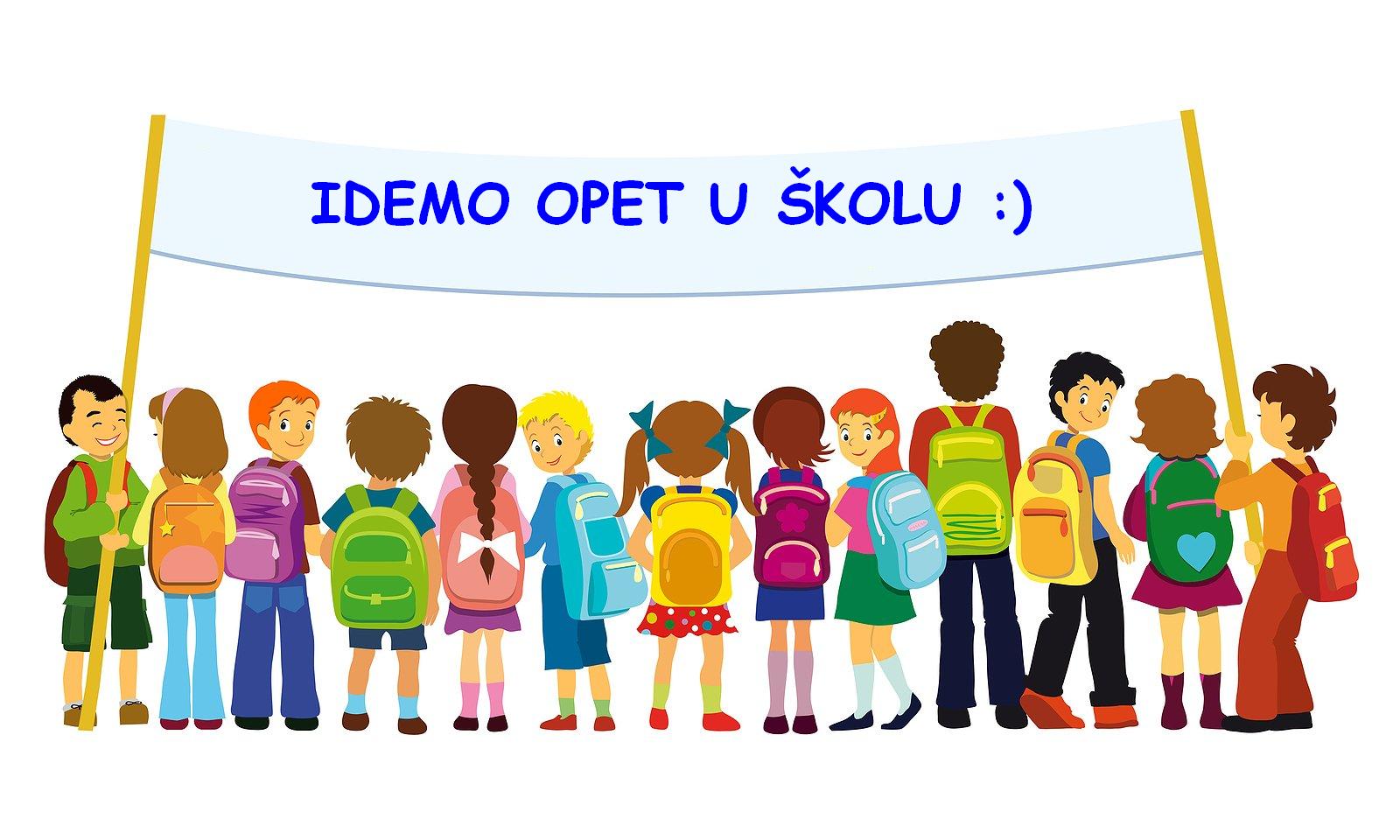    e)        Prije 100 mjeseci sam učila hodati u svom domu.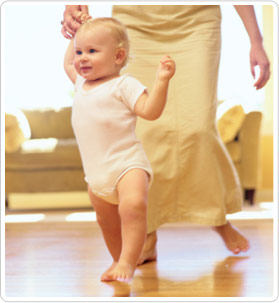   f)      Prije 100 godina dogodilo se ČUDO! Vojnici su prestali pucati jedni na druge i razmijenili su darove - A onda su se nastavili ubijati!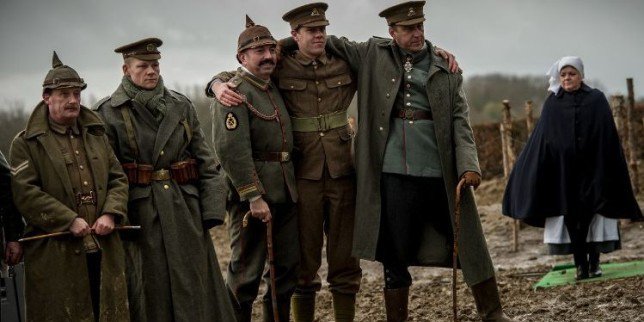                                                                 Magdalena Kralj 5.razred